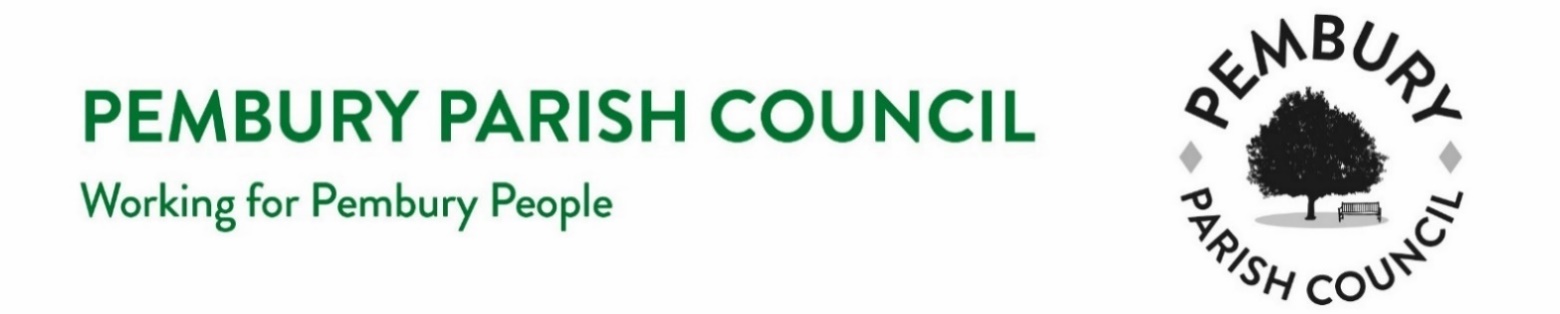 Grant Awarding policyAdopted 20/01/2020IntroductionPembury Parish Council sets aside a sum of money each year to be awarded in grants to organisations for projects that will be of benefit to the residents of our Parish. This policy document has been drawn up to demonstrate a fair and transparent process for grant awards.The Council can only award grants using certain legal powers; specific powers allow the Council to provide funding for specific activities or projects which Members feel will be of benefit to the Pembury Parish Council area e.g. grants to a sport club, for a music festival or towards community celebrations of special events such as the Queen’s Diamond Jubilee. Where no other power is available, the Council may decide to use its power under Section 137 of the Local Government Act 1972, to award a grant where it feels that to do so will benefit some or all of its residents or some or all of the areaApplications for Grant FundingTo qualify for a grant, an organisation must complete an application form available from the website or by contacting the Clerk. The applicant must be able to demonstrate that any funding provided by the Parish Council will be of benefit to the parish of Pembury, or its inhabitants. The Parish Council will not normally make grants to organisations outside of the parish unless it can be demonstrated that there are direct benefits to the parish.Applications should be for ‘one-off’ grants which will not result in recurring expenditure to the Parish Council.     Other factors that the Parish Council will take into account when considering a grant application include;  Whether the Parish Council has the power to make this grant.  Whether the applicant has demonstrated some degree of fundraising on a “self-help” basis.  Whether the applicant has applied to other bodies for funding for the same project.Grants can only be awarded by resolution of the Full Council and are dependent on the availability of funds and the suitability of the application. Grants will not be made retrospectively and cannot be made to individuals.Procedure Requests for funding must be made by submission of a completed application sent to the Clerk either by email to clerk@pemburyparishcouncil.gov.uk or by post to the Parish Office, Lower Green Recreation Ground, Pembury, Kent TN2 4DZ.The Parish Council would welcome a representative at the relevant meeting to answer any questions which may arise whilst the grant is being considered.  If successful, the grant is made in a single payment.  Details of which organisations have received a grant during the year are included in the Finance report given at the Annual Parish Meeting each year. Terms and conditions The amount of the award will be at the discretion of the Parish Council.All applications will be considered on their merits. Grants will be awarded to voluntary groups and societies, clubs, not-for-profit organisations, charities operating in the parish where the benefit will be for this area. Grants will not be awarded to individuals or to regional or national charities unless it is for a specific project in the parish or where there will be obvious benefit to the parish. The purpose for which the grant is made must be in the interest of the parish or any part of it or all or some of the inhabitants of the parish.  The benefit to the area or inhabitants must be commensurate with the expenditure. Groups from outside the parish who can demonstrate direct benefit to the parish, or its inhabitants, are eligible to apply. The Parish Council will take into account any previous grant made to an organisation or group when considering a new application. Grants will not be awarded to or for any commercial venture for private gain.  Retrospective applications will not be funded where the expenditure had been made, the project has been carried out or the event has taken place. All grants will be conditional upon submission of audited accounts and/or supporting documentation detailing costs of capital expenditure, project or events for which the funding is being sought. If the grant is put to purposes other than those for which it was awarded without the prior approval of the Parish Council, the recipient organisation or group will be required to repay the grant to the Parish Council. Organisations are welcome to apply for grants in subsequent financial years, regardless of the outcome of previous applications.    Any refusal of a grant application, for whatever reason, is not to be taken as a comment by the Council on the worthiness of the cause or the work of the organisation.   Assessment of Applications  How well the grant will meet the needs of the community, providing positive benefit to the inhabitants. Whether the costs are appropriate and realistic.What level of contributions has been, or will be, raised locally. Whether the organisation or group could reasonably have been expected to obtain sufficient funding from another, perhaps more appropriate source. The viability of the project. Version:Date Approved:Date Approved:Review Date:1.01.003/12/201801/07/20202.02.020/01/202030/09/2022